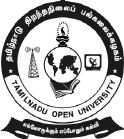 Write an essay on any two of the following:	1. What are documentary films	2. Write the Different stages of scripting	3. What are narrative structure in script writingWrite an essay on any two of the following:What are –Types of script (documentary, short film, advertisement film, corporate film, etc.)Write about Techniques of live audio recording. What are Use of audio video mixer? Write an essay on any two of the following:1. Write about historical background of tamil film?2. What are stais, probles and prospects of film industry?3. Write in detail on the regional and national films.Write an essay on any two of the following:1. What are the Components of Multimedia?2. What is Texturing in 3D animation?3. What are the composite techniques in creating outputTAMIL NADU OPEN UNIVERSITYTAMIL NADU OPEN UNIVERSITYTAMIL NADU OPEN UNIVERSITYTAMIL NADU OPEN UNIVERSITYChennai - 15School of Journalism and New Media Studies School of Journalism and New Media Studies School of Journalism and New Media Studies SPOT ASSIGNMENTCY 2017COURSE - B.Sc., Visual CommunicationCOURSE CODESCRIPT WRITINGBVC 10Time:  1 HourTotal Marks: 25Total Marks: 25TAMIL NADU OPEN UNIVERSITYTAMIL NADU OPEN UNIVERSITYTAMIL NADU OPEN UNIVERSITYTAMIL NADU OPEN UNIVERSITYChennai - 15School of Journalism and New Media Studies School of Journalism and New Media Studies School of Journalism and New Media Studies SPOT ASSIGNMENTCY 2018COURSE - B.Sc., Visual CommunicationCOURSE CODETELEVISION PRODUCTIONBVC 11Time:  1 HourTotal Marks: 25Total Marks: 25TAMIL NADU OPEN UNIVERSITYTAMIL NADU OPEN UNIVERSITYTAMIL NADU OPEN UNIVERSITYTAMIL NADU OPEN UNIVERSITYChennai - 15School of Journalism and New Media Studies School of Journalism and New Media Studies School of Journalism and New Media Studies SPOT ASSIGNMENTCY 2018COURSE - B.Sc., Visual CommunicationCOURSE CODEFILM-MAKING AND FILM APPRECIATIONBVC 12Time:  1 HourTotal Marks: 25Total Marks: 25TAMIL NADU OPEN UNIVERSITYTAMIL NADU OPEN UNIVERSITYTAMIL NADU OPEN UNIVERSITYTAMIL NADU OPEN UNIVERSITYChennai - 15School of Journalism and New Media Studies School of Journalism and New Media Studies School of Journalism and New Media Studies SPOT ASSIGNMENTCY 2018COURSE - B.Sc., Visual CommunicationCOURSE CODEMULTIMEDIABVC 13Time:  1 HourTotal Marks: 25Total Marks: 25